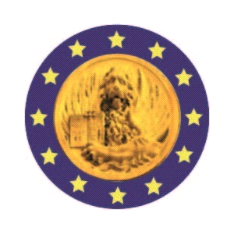 CLUB OF VENICEPlenary meetingSession on the future of the media landscape in EuropeVenice, 6 December 2019Action Planonsynergies between public communication and the media sectorGuiding principlesVilnius Charter of 8 June 2018 on societal resilience to disinformation and propaganda in a challenging digital landscapeLondon Charter of 17 March 2017 on the Strategic Communication Challenges for EuropeStrategic routesFollowing the guiding principles, we promote, facilitate and strengthen cooperation between EU Member States and Institutions in disseminating objective communication values, assuring impartiality and enhancing transparencyWe advocate independent media as an important pillar of any democratic system by facilitating its sustainability, contributing to the development of a culture of respect of press freedom and to providing a safe environment to produce quality journalismWe welcome investigative journalism and strategies to safeguard freedom of expression and media pluralism and foster citizens' participation in the public debate through both digital and analogical platformsWe encourage the exchange of feedback on the current challenges and on citizens' exposure to hybrid threats. We maintain focus on countering disinformation, propaganda and fake news as a common endeavour (cooperation with EEAS, IPCR and NATO)ActionsThe Club will endeavour to facilitate synergies and cross-cooperation in:the strategic approach in promoting media literacy, exploring cross-training opportunities and deepening thematic research through joint initiatives (such as projects carried out by schools of journalism and public communication)mapping media trends and digital media regulatory and self-regulatory frameworksfostering exchanges on and analysis of media monitoring trends and techniquesexploring ground for cooperation with universities and media observatories, media organizations and international agencies and platforms (EURACTIV Foundation, ICMPD, OECD, DEMSOC, SEECOM, ESCN, KAS and SEEMO)pursuing the organization of thematic seminars focused on cooperation between public communication and media and pro-actively involving the Club ad hoc experts' working group on capacity/capability building